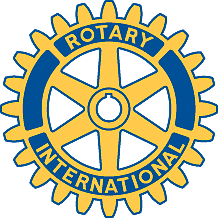 Rotary Club of Carleton Place and Mississippi Mills       Meeting of  November 14th, 2016In attendance : Teresa, Gordon, Bernie, Marion, Ernie, Sarah, Brenda, David, Deb, Al, Mike, Faye, Kathy and Brian.Oh Canada, Prayer and Happy Dollars.Chase the Ace - Oh My - $552.50 - Oh My. Ticket ending with 653 belonged to Deb Shaw.Deb pulled the 4 of Spades from the deck. And the pot grows again !!!!!Roses will be on the way on Tuesday in the a.m.50 Bennett, unit 12, lock box #2121. Lock box can be found 'round the corner.Fund Raising - Brenda has generously offered to take over the position.Casino Night - To be held March 31, 2017 at the Canoe Club.David went to check out the facilities and he gives it the Thumbs Up.Faye motioned that we hold the Casino Night there, Marion 2nded, all in favour - Passed.